      RENCANA BISNIS PENDIRIAN USAHA  MINIMARKET 69 MARTDI BANYUASIN, SUMATERA SELATANOleh:Nama   : Kurniawan Adi NugrohoNIM	 : 75150292 RENCANA BISNISDiajukan sebagai salah satu syaratUntuk memperoleh gelar Sarjana Administrasi BisnisProgram Studi Ilmu Administrasi BisnisKonsentrasi Kewirausahaan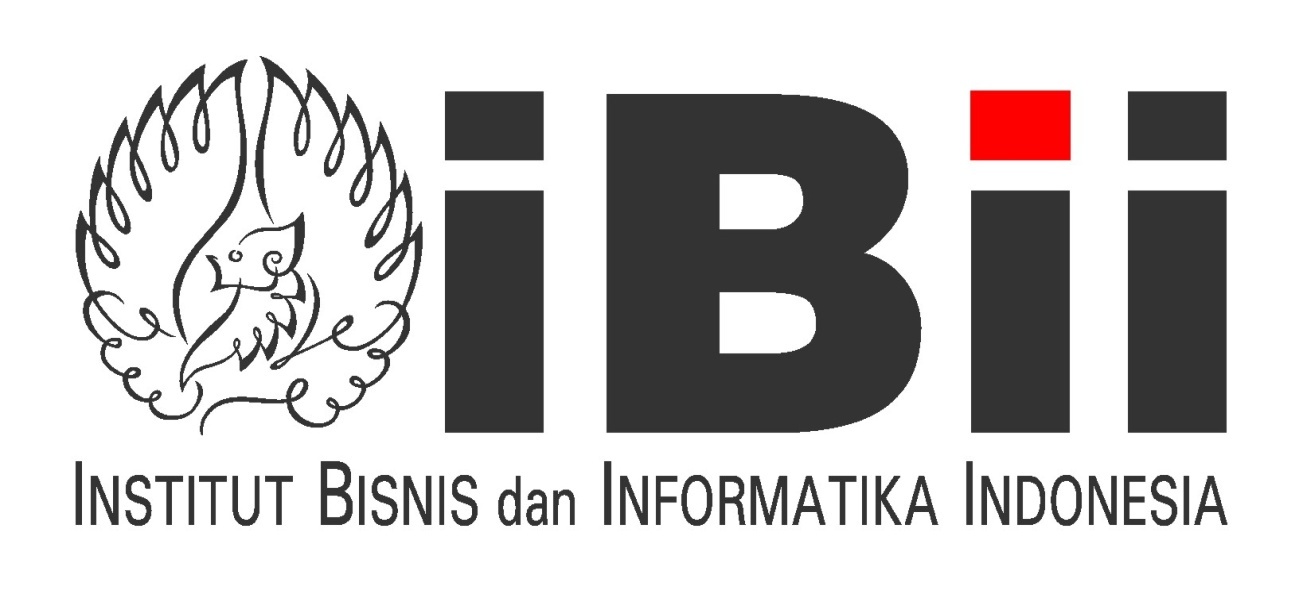 INSTITUT BISNIS dan INFORMATIKA KWIK KIAN GIEJAKARTAMARET 2019